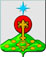 РОССИЙСКАЯ ФЕДЕРАЦИЯСвердловская областьДУМА СЕВЕРОУРАЛЬСКОГО ГОРОДСКОГО ОКРУГАРЕШЕНИЕот 19 января 2022 года	                     № 1г. СевероуральскО внесении изменений в Решение Думы Североуральского городского округа от 22.12.2021 № 94 «О бюджете Североуральского городского округа на 2022 год и плановый период 2023 и 2024 годов»Рассмотрев представленный Администрацией Североуральского городского округа проект решения Думы Североуральского городского округа о внесении изменений в Решение Думы Североуральского городского округа от 22.12.2021 № 94 «О бюджете Североуральского городского округа на 2022 год и плановый период 2023 и 2024 годов», в соответствии с Бюджетным кодексом Российской Федерации, Федеральным законом от 06.10.2003 № 131-ФЗ «Об общих принципах организации местного самоуправления в Российской Федерации», Уставом Североуральского городского округа, руководствуясь  Положением «О бюджетном процессе в Североуральском городском округе», утвержденным Решением Думы Североуральского городского округа от 18 декабря 2013 года № 128, Дума Североуральского городского округа        РЕШИЛА:Внести в Решение Думы Североуральского городского округа от 22.12.2021 № 94 «О бюджете Североуральского городского округа на 2022 год и плановый период 2023 и 2024 годов», следующие изменения:1.1. подпункт 1 пункта 2 статьи 1 изложить в следующей редакции:«1) 1739451,30000 тысяч рублей, на 2022 год;»;1.2. подпункт 1 пункта 1 статьи 2 изложить в следующей редакции:«1) 29876,00000 тысяч рублей (9,47 процентов утвержденного общего объема доходов бюджета Североуральского городского округа без учета объема безвозмездных поступлений и поступлений налоговых доходов по дополнительным нормативам отчислений), на 2022 год;»;1.3. статью 16 изложить в следующей редакции: «Статья 16. Муниципальные гарантии Североуральского городского округа.Установить общий объем бюджетных ассигнований на исполнение муниципальных гарантий Североуральского городского округа в валюте Российской Федерации по возможным гарантийным случаям в соответствии с Программой муниципальных гарантий Североуральского городского округа на 2022 год и плановый период 2023 и 2024 годов (приложение 7):1. 1650,30000 тысяч рублей, на 2022 год;2. 0,00000 тысяч рублей, на 2023 год;3. 0,00000 тысяч рублей, на 2024 год.»;1.4. в приложении 3 «Распределение бюджетных ассигнований по разделам, подразделам, целевым статьям (муниципальным программам Североуральского городского округа и непрограммным направлениям деятельности), группам и подгруппам видов расходов бюджета на 2022 год и плановый период 2023 и 2024 годов» внести следующие изменения:1) в строке 243 графы 7 число «197308,80000» заменить числом «198959,10000»;2) в строке 260 графы 7 число «49732,30000» заменить числом «51382,60000»;3) дополнить строками 277-1, 277-2, 277-3 следующего содержания:«»;4) в строке 668 графы 7 число «1737801,00000» заменить числом «1739451,30000»;1.5. в приложении 4 «Ведомственная структура расходов бюджета Североуральского городского округа на 2022 год и плановый период 2023 и 2024 годов» внести следующие изменения:1) в строке 1 графы 8 число «768983,60000» заменить числом «770633,90000»;2) в строке 222 графы 8 число «197308,80000» заменить числом «198959,10000»;3) в строке 239 графы 8 число «49732,30000» заменить числом «51382,60000»;4) дополнить строками 256-1, 256-2, 256-3 следующего содержания:«»;5) в строке 734 графы 8 число «1737801,00000» заменить числом «1739451,30000».1.6. Приложения 7, 8 изложить в новой редакции (прилагаются).2. Опубликовать настоящее Решение в газете «Наше слово» и на официальном сайте Администрации Североуральского городского округа.3.  Контроль за выполнением настоящего Решения возложить на постоянную депутатскую комиссию Думы Североуральского городского округа по бюджету и налогам (Е.С. Матюшенко).Приложение № 7к Решению ДумыСевероуральского городского округаот 22 декабря 2021 года № 94«О бюджете Североуральского городского округа на 2022 год и плановый период 2023 и 2024 годов»Программа муниципальных гарантийСевероуральского городского округа на 2022 год и плановый период 2023 и 2024 годовРаздел 1. Муниципальные гарантии, предоставляемые с правомрегрессного требования гаранта к принципалу, с учетомсумм гарантий, предоставленных на 1 января 2022 годаМуниципальные гарантии с правом регрессного требования гаранта к принципалу не предоставляются.Раздел 2. Муниципальные гарантии, предоставляемые без праварегрессного требования гаранта к принципалу Раздел 3. Общий объем муниципальных гарантий,предоставляемых в 2022 году и плановом периоде 2023 и 2024 годов, с учетом гарантий, предоставленных на 1 января 2022 годаОбщий объем муниципальных гарантий, предоставляемых в 2022 году составляет 1650,30000 тыс. рублей, в 2023 году 0,00000 тыс. рублей и в 2024 году 0,00000 тыс. рублей, в соответствии с разделами настоящей Программы.Раздел 4. Общий объем бюджетных ассигнований,предусмотренных на исполнение муниципальных гарантийСевероуральского городского округа по возможнымгарантийным случаям, на 2022 год и плановый период 2023 и 2024 годовПриложение № 8к Решению ДумыСевероуральского городского округаот 22 декабря 2021 года № 94«О бюджете Североуральского городского округа на 2022 год и плановый период 2023 и 2024 годов»277-1Непрограммные направления деятельности050270000000001 650,300000,000000,00000277-2Исполнение муниципальных гарантий Североуральского городского округа050270000200701 650,300000,000000,00000277-3Исполнение государственных (муниципальных) гарантий без права регрессного требования гаранта к принципалу или уступки гаранту прав требования бенефициара к принципалу05027000020070 8401 650,300000,000000,00000256-1Непрограммные направления деятельности901050270000000001 650,300000,000000,00000256-2Исполнение муниципальных гарантий Североуральского городского округа901050270000200701 650,300000,000000,00000256-3Исполнение государственных (муниципальных) гарантий без права регрессного требования гаранта к принципалу или уступки гаранту прав требования бенефициара к принципалу901050270000200708401 650,300000,000000,00000И.о. Главы Североуральского городского округа ______________С.Н. МироноваПредседатель ДумыСевероуральского городского округа____________   А.А. Злобин№ строкиГод Цель гарантированияНаименование принципалаНаименование БенефициараОбъем гарантирования, в тысячах рублейИные условия предоставления муниципальных гарантий12345712022 годПо обязательствам погашения задолженности (основного долга) за поставку газамуниципальное унитарное предприятие «Управление жилищно – коммунального хозяйства»акционерное общество  «Уралсевергаз – независимая газовая компания»1650,30000Срок предоставления гарантии до 31 декабря 2022 года2Итого 2022 годИтого 2022 годИтого 2022 годИтого 2022 год1650,3000032023 годнетнетнет0-42024 годнетнетнет0-Номер строкиИсточники исполнения муниципальных гарантий Североуральского городского округаОбъем бюджетных ассигнований на исполнение гарантий по возможным гарантийным                случаям, в тысячах рублейОбъем бюджетных ассигнований на исполнение гарантий по возможным гарантийным                случаям, в тысячах рублейОбъем бюджетных ассигнований на исполнение гарантий по возможным гарантийным                случаям, в тысячах рублейНомер строкиИсточники исполнения муниципальных гарантий Североуральского городского округана 2022 годна 2023 год2024 год123451Источники финансирования дефицита бюджета Североуральского городского округа0,000000,000000,000002 Расходы бюджета Североуральского городского округа1650,300000,000000,00000Свод источников финансирования дефицита бюджета Североуральского городского округа на 2022 год и плановый период 2023 и 2024 годовСвод источников финансирования дефицита бюджета Североуральского городского округа на 2022 год и плановый период 2023 и 2024 годовСвод источников финансирования дефицита бюджета Североуральского городского округа на 2022 год и плановый период 2023 и 2024 годовСвод источников финансирования дефицита бюджета Североуральского городского округа на 2022 год и плановый период 2023 и 2024 годовСвод источников финансирования дефицита бюджета Североуральского городского округа на 2022 год и плановый период 2023 и 2024 годовСвод источников финансирования дефицита бюджета Североуральского городского округа на 2022 год и плановый период 2023 и 2024 годовНо-мер стро-киНаименование источников финансирования дефицита местного бюджета КодСумма, в тысячах рублей Сумма, в тысячах рублей Сумма, в тысячах рублей Но-мер стро-киНаименование источников финансирования дефицита местного бюджета Код2022год2023 год2024 год1234561Всего на покрытие дефицита бюджета29 876,00000  1 358,70000  5 958,50000  2Бюджетные кредиты от других бюджетов бюджетной системы Российской Федерации 901 01 03 00 00 00 0000 000-8 776,75882  -8 776,75884  -2 468,57143  3Привлечение кредитов от других бюджетов бюджетной системы Российской Федерации бюджетами городских округов в валюте Российской Федерации901 01 03 01 00 04 0000 7100,00000  0,00000  0,00000  4Погашение бюджетами городских округов кредитов от других бюджетов бюджетной системы Российской Федерации в валюте Российской Федерации901 01 03 01 00 04 0000 810-8 776,75882  -8 776,75884  -2 468,57143  5Изменение остатков средств на счетах по учету средств бюджета919 01 05 00 00 00 0000 00038 652,75882  10 135,45884  8 427,07143  6Увеличение прочих остатков денежных средств бюджетов городских округов919 01 05 02 01 04 0000 510-1 709 575,30000  -1 698 171,60000  -1 702 538,40000  7Уменьшение прочих остатков денежных средств бюджетов городских округов919 01 05 02 01 04 0000 6101 748 228,05882  1 708 307,05884  1 710 965,47143  